  РЕПУБЛИКА БЪЛГАРИЯ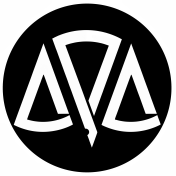 СОФИЙСКИ РАЙОНЕН СЪДЗ  А  П  О  В  Е  Д№ АС –  178гр. София, 21 май 2020 година	На основание чл. 80, ал. 1 от Закона за съдебната власт, във връзка с Решение на Съдийската колегия към Висшия съдебен съвет от проведеното заседание на 19.05.2020г., с което са изменени правилата и мерките за работата на съдилищата в условията на пандемия,НАРЕЖДАМ:ОТМЕНЯМ  т.7, т.21 и т.28 от Заповед АС-168/13.05.2020 г. на председателя на СРС в частта, с която се задължават посетителите и съдебните заседатели да носят ръкавици в сградата на съда.ОТМЕНЯМ  т.8, т.21 и т.28 от Заповед АС-169/13.05.2020 г. на председателя на СРС в частта, с която се задължават посетителите да носят ръкавици в сградата на съда.Препис от заповедта да се връчи по електронен път на всички съдии и служители от гражданските отделения на СРС, за сведение и изпълнение.Заповедта да се публикува на официалната страница на съда, както и да се постави на видно място в сградите на съда, за сведение и изпълнение.Председател на Софийски районен съд:/съдия Александър Ангелов/  